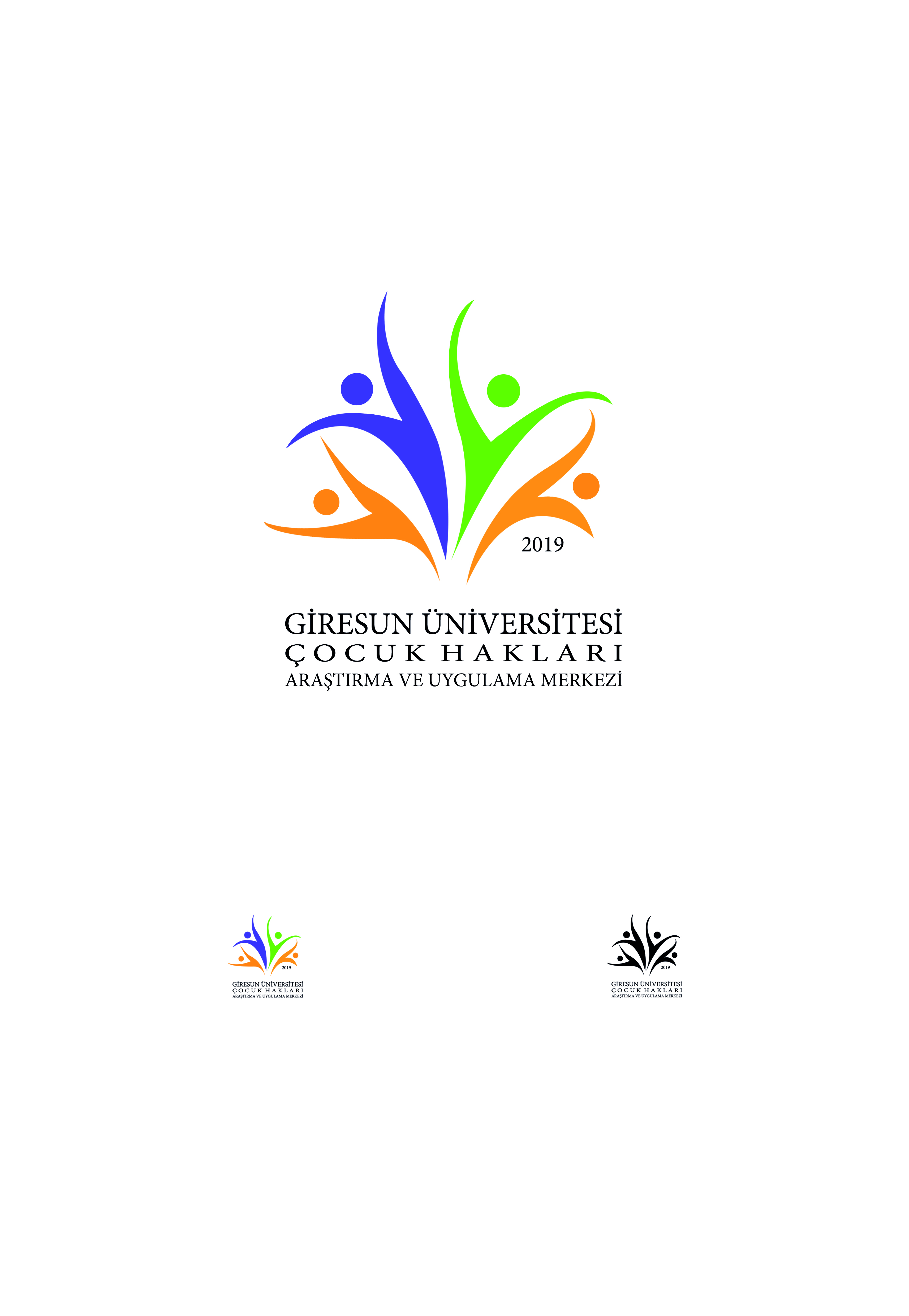 Disiplinlerarası Çocuk Hakları Araştırmaları Dergisi Yayın Devir FormuBen (biz), aşağıda isim ve imzası bulunan yazar(lar), aşağıda başlığı belirtilen yazımın, yayına kabul edildiği takdirde, her türlü yayın hakkını yayınlandığı günden itibaren Disiplinlerarası Çocuk Hakları Araştırmaları Dergisine devretmeyi kabul ediyorum(z). Yayın hakları; yazımın basılmasını, çoğaltılmasını, dağıtılmasını ve elektronik form veya benzer reprodüksiyonlarını kapsamaktadır. Ben (biz) yazımı(zı)n orijinal olduğunu, bilimsel ve etik kurallara uygun olduğunu ve başka bir dergiye yayınlanmak üzere gönderilmediğini ya da başka bir ortamda yayınlanmadığını, telif hakkı ihlali nedeniyle üçüncü şahıslarca istenecek hak talebi veya açılacak davalarda Disiplinlerarası Çocuk Hakları Araştırmaları Dergisi’nin ve Editörü’nün hiçbir sorumluluğunun olmadığını, tüm sorumluluğun biz yazarlara ait olduğunu ve dergide yayınlanabilmesi için her türlü iznin alındığını taahhüt ediyorum(z). Makale başlığı: ………………………………………………………………………………………………… …………………………………………………………………………………………………Tarih: Yazar (lar) ve İmzaları 